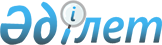 Қазақстан Республикасының мұнай-химия өнеркәсiбiн дамытудың проблемалары мен перспективаларына кешенді талдау жүргiзу жөніндегi жұмыс тобын құру туралы
					
			Күшін жойған
			
			
		
					Қазақстан Республикасы Премьер-Министрінің 2004 жылғы 23 шілдедегі N 208-ө Өкімі. Күші жойылды - ҚР Премьер-Министрінің 2007 жылғы 26 желтоқсандағы N 390-ө Өкімімен.

       Ескерту. Өкімнің күші жойылды - ҚР Премьер-Министрінің 2007 жылғы 26 желтоқсандағы  N 390-ө  Өкімімен.       Қазақстан Республикасының мұнай-химия өнеркәсiбiн дамытудың проблемалары мен перспективаларына кешендi талдау жүргiзу мақсатында: 

      1. Мынадай құрамдағы жұмыс тобы құрылсын: Iзмұхамбетов             - Қазақстан Республикасының Энергетика және 

Бақтықожа Салахатдинұлы    минералдық ресурстар бiрiншi 

                           вице-министрi, жетекшi Сармұрзина               - Қазақстан Республикасының Энергетика және 

Раушан Ғайсақызы           минералдық ресурстар министрлiгi 

                           Технологиялық даму және мемлекеттiк 

                           активтердi басқару департаментiнiң 

                           директоры, жетекшiнің орынбасары Бұрқұрманова             - Қазақстан Республикасының Энергетика және 

Мәрзия Жақанқызы           минералдық ресурстар министрлiгі 

                           Технологиялық даму және мемлекеттiк 

                           активтердi басқару департаментi 

                           мұнай-химия өнеркәсiбi бөлiмiнiң бас 

                           маманы, хатшы Амантұрлин               - "ҚазМұнайГаз" ұлттық компаниясы" 

Ғалымжан Жыршыбекұлы       акционерлiк қоғамының Мұнай өңдеу және 

                           мұнай-химия департаментiнiң директоры 

                           (келiсiм бойынша) Анощенко                 - "Инжиринг және технологиялар трансфертi 

Юрий Станиславович         орталығы" акционерлiк қоғамының 

                           вице-президентi (келiсiм бойынша) Бойко                    - "УНАТ" университетiнiң ғылыми жұмыс 

Галина Iлиясқызы           жөнiндегi проректоры (келiсiм бойынша) Герасимов                - "Пластикалық массалар зауыты" 

Михаил Георгиевич          жауапкершілігi шектеулi серiктестігінiң 

                           директоры (келiсiм бойынша) Дөненов                  - "Салааралық ақпараттың ғылыми-техникалық 

Бейсен Қайдарбайұлы        орталығы" акционерлiк қоғамының директоры 

                           (келiсiм бойынша) Жұбанов                  - Қазақстан Республикасы Білім және ғылым 

Қайыр Ахметұлы             министрлiгiнiң Қазақ ұлттық университетi 

                           жанындағы жаңа химиялық технологиялар 

                           және материалдар ғылыми-зерттеу 

                           институтының директоры Зейнулин                 - Қазақстан Республикасы Білiм және ғылым 

Әбдiкәрiм Әбжәлелұлы       министрлiгiнiң Ғылым департаментi 

                           директорының орынбасары Ыдырысов                 - Қазақстан Республикасының Экономика және 

Марат Мәкейұлы             бюджеттiк жоспарлау министрлiгi Салалық 

                           саясат және бағдарламалар департаментiнiң 

                           салааралық үйлестiру және лицензиялау 

                           басқармасының бастығы Есқалиев                 - "Қазақстан Даму Банкi" акционерлiк 

Ерхат Серiкұлы             қоғамының атқарушы директоры (келiсiм 

                           бойынша) Ысқақов                  - "Талдамалық зерттеулер орталығы" 

Аян                        акционерлiк қоғамының Қызметтер көрсетудi 

                           талдау департаментiнiң консультанты 

                           (келiсiм бойынша) Қарабалин                - "ҚазМұнайГаз" ұлттық компаниясы" 

Ұзақбай Сүлейменұлы        акционерлiк қоғамының президентi (келiсiм 

                           бойынша) Қарымбаев                - Қазақстан Республикасының Индустрия және 

Бақтыгерей Мүтiғұллаұлы    сауда министрлiгi Өнеркәсiп салалары 

                           департаментiнiң химиялық өндiрiстердi 

                           дамыту бөлiмiнiң бастығы Қасабеков                - Маңғыстау облысы әкiмiнiң орынбасары 

Асқар Серiкбайұлы Кешубаев                 - "ҚазМұнайГаз" ұлттық компаниясы" 

Ғалиаусат Қайырбекұлы      акционерлiк қоғамының басқарушы 

                           директоры (келiсiм бойынша) Киришев                  - "Қазмұнайхим" акционерлiк қоғамының бас 

Еділ Лұқпанұлы             директоры (келiсiм бойынша) Нәдiров                  - Қазақстан Республикасы Ұлттық инженерлiк 

Нәдiр Кәрiмұлы             академиясының бiрiншi вице-президентi 

                           (келiсiм бойынша) Нокин                    - Атырау облысы әкiмiнiң орынбасары 

Серiк Кеңесұлы Нұрсейiтов               - "Маркетингтiк және талдамалық зерттеулер 

Азамат Айтқалиұлы          орталығы" акционерлiк қоғамының 

                           басқармасы төрағасының орынбасары 

                           (келiсiм бойынша) Cepiкoв                  - Қазақстан Республикасының Білiм және 

Төлеуiш Пәуеденұлы         ғылым министрлiгi Атырау мұнай және газ 

                           институтының ректоры Хайдарғалиева            - Қазақстан Республикасының Энергетика және 

Шолпан Ахметқызы           минералдық ресурстар министрлігі 

                           Технологиялық даму және мемлекеттiк 

                           активтердi басқару департаментi 

                           мұнай-химия өнеркәсiбi бөлiмiнiң бастығы. 

      2. Жұмыс тобы 2004 жылғы 10 қыркүйекке дейiнгi мерзiмде Азия-Тынық мұхиты елдерiнiң және Қазақстан Республикасымен шекаралас өңiрлердiң мамандануын ескере отырып, Қазақстан Республикасында мұнай-химия өндiрiсiн дамыту мүмкiндiктерi жөнiндегi ұсыныстарын Қазақстан Республикасының Үкiметiне тапсырсын. 

      3. Осы өкiмнiң орындалуын бақылау Қазақстан Республикасының Энергетика және минералдық ресурстар министрi В.С.Школьникке жүктелсiн.        Премьер-Министр 
					© 2012. Қазақстан Республикасы Әділет министрлігінің «Қазақстан Республикасының Заңнама және құқықтық ақпарат институты» ШЖҚ РМК
				